Table 9.1 Science, arts and professional qualifications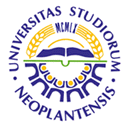 UNIVERSITY OF NOVI SADFACULTY OF AGRICULTURE 21000 NOVI SAD, TRG DOSITEJA OBRADOVIĆA 8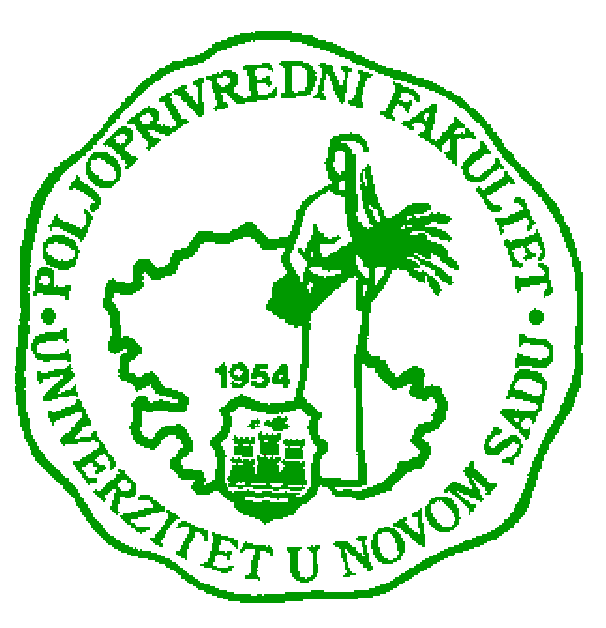 Study Programme AccreditationMASTER ACADEMIC STUDIES                   Agricultural engineering Agro-Industrial engineeringName and last name:Name and last name:Name and last name:Name and last name:Name and last name:Name and last name:Name and last name:Name and last name:Jan TuranJan TuranJan TuranJan TuranJan TuranAcademic title:Academic title:Academic title:Academic title:Academic title:Academic title:Academic title:Academic title:Associated ProfessorAssociated ProfessorAssociated ProfessorAssociated ProfessorAssociated ProfessorName of the institution where the teacher works full time and starting date:Name of the institution where the teacher works full time and starting date:Name of the institution where the teacher works full time and starting date:Name of the institution where the teacher works full time and starting date:Name of the institution where the teacher works full time and starting date:Name of the institution where the teacher works full time and starting date:Name of the institution where the teacher works full time and starting date:Name of the institution where the teacher works full time and starting date:University of Novi Sad Faculty of agriculture  01.04.1992.University of Novi Sad Faculty of agriculture  01.04.1992.University of Novi Sad Faculty of agriculture  01.04.1992.University of Novi Sad Faculty of agriculture  01.04.1992.University of Novi Sad Faculty of agriculture  01.04.1992.Scientific or art field:Scientific or art field:Scientific or art field:Scientific or art field:Scientific or art field:Scientific or art field:Scientific or art field:Scientific or art field:Agricultural engineeringAgricultural engineeringAgricultural engineeringAgricultural engineeringAgricultural engineeringAcademic carieerAcademic carieerAcademic carieerAcademic carieerAcademic carieerAcademic carieerAcademic carieerAcademic carieerAcademic carieerAcademic carieerAcademic carieerAcademic carieerAcademic carieerYearInstitutionInstitutionInstitutionInstitutionInstitutionFieldFieldAcademic title election:Academic title election:Academic title election:Academic title election:Academic title election:2011.Faculty of agriculture, Novi SadFaculty of agriculture, Novi SadFaculty of agriculture, Novi SadFaculty of agriculture, Novi SadFaculty of agriculture, Novi SadAgricultural engineeringAgricultural engineeringPhD thesis:PhD thesis:PhD thesis:PhD thesis:PhD thesis:2003Faculty of agriculture, Novi SadFaculty of agriculture, Novi SadFaculty of agriculture, Novi SadFaculty of agriculture, Novi SadFaculty of agriculture, Novi SadAgricultural engineeringAgricultural engineeringSpecialization:Specialization:Specialization:Specialization:Specialization:-------Magister thesisMagister thesisMagister thesisMagister thesisMagister thesisFaculty of agriculture, Novi SadFaculty of agriculture, Novi SadFaculty of agriculture, Novi SadFaculty of agriculture, Novi SadFaculty of agriculture, Novi SadAgricultural engineeringAgricultural engineeringBachelor's thesisBachelor's thesisBachelor's thesisBachelor's thesisBachelor's thesis1991Faculty of agriculture, Novi SadFaculty of agriculture, Novi SadFaculty of agriculture, Novi SadFaculty of agriculture, Novi SadFaculty of agriculture, Novi SadAgricultural engineeringAgricultural engineeringList of courses being held by the teacher in the accredited study programmesList of courses being held by the teacher in the accredited study programmesList of courses being held by the teacher in the accredited study programmesList of courses being held by the teacher in the accredited study programmesList of courses being held by the teacher in the accredited study programmesList of courses being held by the teacher in the accredited study programmesList of courses being held by the teacher in the accredited study programmesList of courses being held by the teacher in the accredited study programmesList of courses being held by the teacher in the accredited study programmesList of courses being held by the teacher in the accredited study programmesList of courses being held by the teacher in the accredited study programmesList of courses being held by the teacher in the accredited study programmesList of courses being held by the teacher in the accredited study programmesIDIDCourse nameCourse nameCourse nameCourse nameCourse nameStudy programme name, study typeStudy programme name, study typeStudy programme name, study typeNumber of active teaching classes1.1.ЗМPT1I10ЗМPT1I10Еxploatation and aplication of  plant productionЕxploatation and aplication of  plant productionЕxploatation and aplication of  plant productionЕxploatation and aplication of  plant productionЕxploatation and aplication of  plant productionAgricultural engineering, MASAgricultural engineering, MASAgricultural engineering, MAS2+22.2.3ОAI8О333ОAI8О33Exploatation of Production SystemsExploatation of Production SystemsExploatation of Production SystemsExploatation of Production SystemsExploatation of Production SystemsAgro-Industrial engineering, BASAgro-Industrial engineering, BASAgro-Industrial engineering, BAS4+23.3.ЗМPT1001ЗМPT1001Bio enginеeringBio enginеeringBio enginеeringBio enginеeringBio enginеeringAgricultural engineering, MASAgricultural engineering, MASAgricultural engineering, MAS2+04.4.3OPT8O343OPT8O34Exploatation of Production SystemsExploatation of Production SystemsExploatation of Production SystemsExploatation of Production SystemsExploatation of Production SystemsAgricultural engineering, BASAgricultural engineering, BASAgricultural engineering, BAS4+25.5.3ОAI5I393ОAI5I39InstalationsInstalationsInstalationsInstalationsInstalationsAgro-Industrial engineering, BASAgro-Industrial engineering, BASAgro-Industrial engineering, BAS2+26.6.3OPT5O223OPT5O22Mechanization in Field Production IMechanization in Field Production IMechanization in Field Production IMechanization in Field Production IMechanization in Field Production IAgricultural engineering, BASAgricultural engineering, BASAgricultural engineering, BAS3+37.7.3OPT6I46 3OPT6I46 Mechanisation of  medicament herbMechanisation of  medicament herbMechanisation of  medicament herbMechanisation of  medicament herbMechanisation of  medicament herbAgricultural engineering, BASAgricultural engineering, BASAgricultural engineering, BAS2+28.8.3OPT7I47 3OPT7I47 Mechanization of seed productionMechanization of seed productionMechanization of seed productionMechanization of seed productionMechanization of seed productionAgricultural engineering, BASAgricultural engineering, BASAgricultural engineering, BAS2+2Representative refferences (minimum 5, not more than 10)Representative refferences (minimum 5, not more than 10)Representative refferences (minimum 5, not more than 10)Representative refferences (minimum 5, not more than 10)Representative refferences (minimum 5, not more than 10)Representative refferences (minimum 5, not more than 10)Representative refferences (minimum 5, not more than 10)Representative refferences (minimum 5, not more than 10)Representative refferences (minimum 5, not more than 10)Representative refferences (minimum 5, not more than 10)Representative refferences (minimum 5, not more than 10)Representative refferences (minimum 5, not more than 10)Representative refferences (minimum 5, not more than 10)Turan, J., Findura, P., Djalović, I., Sedlar, A., Bugarin, R., Janić, T.: Influence of moisture content on the angle of repose of nitrogen fertilizers, International agrophysics, 25(2011) , 201-204, ISSN 0236-8722. M 22.Turan, J., Findura, P., Djalović, I., Sedlar, A., Bugarin, R., Janić, T.: Influence of moisture content on the angle of repose of nitrogen fertilizers, International agrophysics, 25(2011) , 201-204, ISSN 0236-8722. M 22.Turan, J., Findura, P., Djalović, I., Sedlar, A., Bugarin, R., Janić, T.: Influence of moisture content on the angle of repose of nitrogen fertilizers, International agrophysics, 25(2011) , 201-204, ISSN 0236-8722. M 22.Turan, J., Findura, P., Djalović, I., Sedlar, A., Bugarin, R., Janić, T.: Influence of moisture content on the angle of repose of nitrogen fertilizers, International agrophysics, 25(2011) , 201-204, ISSN 0236-8722. M 22.Turan, J., Findura, P., Djalović, I., Sedlar, A., Bugarin, R., Janić, T.: Influence of moisture content on the angle of repose of nitrogen fertilizers, International agrophysics, 25(2011) , 201-204, ISSN 0236-8722. M 22.Turan, J., Findura, P., Djalović, I., Sedlar, A., Bugarin, R., Janić, T.: Influence of moisture content on the angle of repose of nitrogen fertilizers, International agrophysics, 25(2011) , 201-204, ISSN 0236-8722. M 22.Turan, J., Findura, P., Djalović, I., Sedlar, A., Bugarin, R., Janić, T.: Influence of moisture content on the angle of repose of nitrogen fertilizers, International agrophysics, 25(2011) , 201-204, ISSN 0236-8722. M 22.Turan, J., Findura, P., Djalović, I., Sedlar, A., Bugarin, R., Janić, T.: Influence of moisture content on the angle of repose of nitrogen fertilizers, International agrophysics, 25(2011) , 201-204, ISSN 0236-8722. M 22.Turan, J., Findura, P., Djalović, I., Sedlar, A., Bugarin, R., Janić, T.: Influence of moisture content on the angle of repose of nitrogen fertilizers, International agrophysics, 25(2011) , 201-204, ISSN 0236-8722. M 22.Turan, J., Findura, P., Djalović, I., Sedlar, A., Bugarin, R., Janić, T.: Influence of moisture content on the angle of repose of nitrogen fertilizers, International agrophysics, 25(2011) , 201-204, ISSN 0236-8722. M 22.Turan, J., Findura, P., Djalović, I., Sedlar, A., Bugarin, R., Janić, T.: Influence of moisture content on the angle of repose of nitrogen fertilizers, International agrophysics, 25(2011) , 201-204, ISSN 0236-8722. M 22.Turan, J., Findura, P., Djalović, I., Sedlar, A., Bugarin, R., Janić, T.: Influence of moisture content on the angle of repose of nitrogen fertilizers, International agrophysics, 25(2011) , 201-204, ISSN 0236-8722. M 22.Babić, Ljiljana, Babić,  M., Turan, J., Matić-Kekić, Radojčin, M., Мehandžić-Stanišić, S., Pavkov, I., Zoranović M.:  Physical and stress–strain properties of wheat (Triticum aestivum) kernel, Journal of the Science of Food and Agriculture, 91(2011)7, 1236-1243, ISSN 0022-5142, M 21Babić, Ljiljana, Babić,  M., Turan, J., Matić-Kekić, Radojčin, M., Мehandžić-Stanišić, S., Pavkov, I., Zoranović M.:  Physical and stress–strain properties of wheat (Triticum aestivum) kernel, Journal of the Science of Food and Agriculture, 91(2011)7, 1236-1243, ISSN 0022-5142, M 21Babić, Ljiljana, Babić,  M., Turan, J., Matić-Kekić, Radojčin, M., Мehandžić-Stanišić, S., Pavkov, I., Zoranović M.:  Physical and stress–strain properties of wheat (Triticum aestivum) kernel, Journal of the Science of Food and Agriculture, 91(2011)7, 1236-1243, ISSN 0022-5142, M 21Babić, Ljiljana, Babić,  M., Turan, J., Matić-Kekić, Radojčin, M., Мehandžić-Stanišić, S., Pavkov, I., Zoranović M.:  Physical and stress–strain properties of wheat (Triticum aestivum) kernel, Journal of the Science of Food and Agriculture, 91(2011)7, 1236-1243, ISSN 0022-5142, M 21Babić, Ljiljana, Babić,  M., Turan, J., Matić-Kekić, Radojčin, M., Мehandžić-Stanišić, S., Pavkov, I., Zoranović M.:  Physical and stress–strain properties of wheat (Triticum aestivum) kernel, Journal of the Science of Food and Agriculture, 91(2011)7, 1236-1243, ISSN 0022-5142, M 21Babić, Ljiljana, Babić,  M., Turan, J., Matić-Kekić, Radojčin, M., Мehandžić-Stanišić, S., Pavkov, I., Zoranović M.:  Physical and stress–strain properties of wheat (Triticum aestivum) kernel, Journal of the Science of Food and Agriculture, 91(2011)7, 1236-1243, ISSN 0022-5142, M 21Babić, Ljiljana, Babić,  M., Turan, J., Matić-Kekić, Radojčin, M., Мehandžić-Stanišić, S., Pavkov, I., Zoranović M.:  Physical and stress–strain properties of wheat (Triticum aestivum) kernel, Journal of the Science of Food and Agriculture, 91(2011)7, 1236-1243, ISSN 0022-5142, M 21Babić, Ljiljana, Babić,  M., Turan, J., Matić-Kekić, Radojčin, M., Мehandžić-Stanišić, S., Pavkov, I., Zoranović M.:  Physical and stress–strain properties of wheat (Triticum aestivum) kernel, Journal of the Science of Food and Agriculture, 91(2011)7, 1236-1243, ISSN 0022-5142, M 21Babić, Ljiljana, Babić,  M., Turan, J., Matić-Kekić, Radojčin, M., Мehandžić-Stanišić, S., Pavkov, I., Zoranović M.:  Physical and stress–strain properties of wheat (Triticum aestivum) kernel, Journal of the Science of Food and Agriculture, 91(2011)7, 1236-1243, ISSN 0022-5142, M 21Babić, Ljiljana, Babić,  M., Turan, J., Matić-Kekić, Radojčin, M., Мehandžić-Stanišić, S., Pavkov, I., Zoranović M.:  Physical and stress–strain properties of wheat (Triticum aestivum) kernel, Journal of the Science of Food and Agriculture, 91(2011)7, 1236-1243, ISSN 0022-5142, M 21Babić, Ljiljana, Babić,  M., Turan, J., Matić-Kekić, Radojčin, M., Мehandžić-Stanišić, S., Pavkov, I., Zoranović M.:  Physical and stress–strain properties of wheat (Triticum aestivum) kernel, Journal of the Science of Food and Agriculture, 91(2011)7, 1236-1243, ISSN 0022-5142, M 21Babić, Ljiljana, Babić,  M., Turan, J., Matić-Kekić, Radojčin, M., Мehandžić-Stanišić, S., Pavkov, I., Zoranović M.:  Physical and stress–strain properties of wheat (Triticum aestivum) kernel, Journal of the Science of Food and Agriculture, 91(2011)7, 1236-1243, ISSN 0022-5142, M 21Lazić,V., Turan,J.: Soybean grain resistance to fracture, International Agrophysics, 1995, 9, 153-156, М-22Lazić,V., Turan,J.: Soybean grain resistance to fracture, International Agrophysics, 1995, 9, 153-156, М-22Lazić,V., Turan,J.: Soybean grain resistance to fracture, International Agrophysics, 1995, 9, 153-156, М-22Lazić,V., Turan,J.: Soybean grain resistance to fracture, International Agrophysics, 1995, 9, 153-156, М-22Lazić,V., Turan,J.: Soybean grain resistance to fracture, International Agrophysics, 1995, 9, 153-156, М-22Lazić,V., Turan,J.: Soybean grain resistance to fracture, International Agrophysics, 1995, 9, 153-156, М-22Lazić,V., Turan,J.: Soybean grain resistance to fracture, International Agrophysics, 1995, 9, 153-156, М-22Lazić,V., Turan,J.: Soybean grain resistance to fracture, International Agrophysics, 1995, 9, 153-156, М-22Lazić,V., Turan,J.: Soybean grain resistance to fracture, International Agrophysics, 1995, 9, 153-156, М-22Lazić,V., Turan,J.: Soybean grain resistance to fracture, International Agrophysics, 1995, 9, 153-156, М-22Lazić,V., Turan,J.: Soybean grain resistance to fracture, International Agrophysics, 1995, 9, 153-156, М-22Lazić,V., Turan,J.: Soybean grain resistance to fracture, International Agrophysics, 1995, 9, 153-156, М-22Babić; Ljiljana ,Radojčin, M, Pavkov,I, Babić;, M, Turan, J, Zoranović;, M, Stanišić;, Sanja  (2013): Physical properties and compression loading behaviour of corn seed, International Agrophysics, 27(2). M 22Babić; Ljiljana ,Radojčin, M, Pavkov,I, Babić;, M, Turan, J, Zoranović;, M, Stanišić;, Sanja  (2013): Physical properties and compression loading behaviour of corn seed, International Agrophysics, 27(2). M 22Babić; Ljiljana ,Radojčin, M, Pavkov,I, Babić;, M, Turan, J, Zoranović;, M, Stanišić;, Sanja  (2013): Physical properties and compression loading behaviour of corn seed, International Agrophysics, 27(2). M 22Babić; Ljiljana ,Radojčin, M, Pavkov,I, Babić;, M, Turan, J, Zoranović;, M, Stanišić;, Sanja  (2013): Physical properties and compression loading behaviour of corn seed, International Agrophysics, 27(2). M 22Babić; Ljiljana ,Radojčin, M, Pavkov,I, Babić;, M, Turan, J, Zoranović;, M, Stanišić;, Sanja  (2013): Physical properties and compression loading behaviour of corn seed, International Agrophysics, 27(2). M 22Babić; Ljiljana ,Radojčin, M, Pavkov,I, Babić;, M, Turan, J, Zoranović;, M, Stanišić;, Sanja  (2013): Physical properties and compression loading behaviour of corn seed, International Agrophysics, 27(2). M 22Babić; Ljiljana ,Radojčin, M, Pavkov,I, Babić;, M, Turan, J, Zoranović;, M, Stanišić;, Sanja  (2013): Physical properties and compression loading behaviour of corn seed, International Agrophysics, 27(2). M 22Babić; Ljiljana ,Radojčin, M, Pavkov,I, Babić;, M, Turan, J, Zoranović;, M, Stanišić;, Sanja  (2013): Physical properties and compression loading behaviour of corn seed, International Agrophysics, 27(2). M 22Babić; Ljiljana ,Radojčin, M, Pavkov,I, Babić;, M, Turan, J, Zoranović;, M, Stanišić;, Sanja  (2013): Physical properties and compression loading behaviour of corn seed, International Agrophysics, 27(2). M 22Babić; Ljiljana ,Radojčin, M, Pavkov,I, Babić;, M, Turan, J, Zoranović;, M, Stanišić;, Sanja  (2013): Physical properties and compression loading behaviour of corn seed, International Agrophysics, 27(2). M 22Babić; Ljiljana ,Radojčin, M, Pavkov,I, Babić;, M, Turan, J, Zoranović;, M, Stanišić;, Sanja  (2013): Physical properties and compression loading behaviour of corn seed, International Agrophysics, 27(2). M 22Babić; Ljiljana ,Radojčin, M, Pavkov,I, Babić;, M, Turan, J, Zoranović;, M, Stanišić;, Sanja  (2013): Physical properties and compression loading behaviour of corn seed, International Agrophysics, 27(2). M 22Janić T., Igić S., Dedović N., Pavlović D., Turan J., Sedlar A., Savin L.: Thermal Power of  small scale manually fed boiler - mathematical modeling, Thermal Science, vol. 17. 2013. Janić T., Igić S., Dedović N., Pavlović D., Turan J., Sedlar A., Savin L.: Thermal Power of  small scale manually fed boiler - mathematical modeling, Thermal Science, vol. 17. 2013. Janić T., Igić S., Dedović N., Pavlović D., Turan J., Sedlar A., Savin L.: Thermal Power of  small scale manually fed boiler - mathematical modeling, Thermal Science, vol. 17. 2013. Janić T., Igić S., Dedović N., Pavlović D., Turan J., Sedlar A., Savin L.: Thermal Power of  small scale manually fed boiler - mathematical modeling, Thermal Science, vol. 17. 2013. Janić T., Igić S., Dedović N., Pavlović D., Turan J., Sedlar A., Savin L.: Thermal Power of  small scale manually fed boiler - mathematical modeling, Thermal Science, vol. 17. 2013. Janić T., Igić S., Dedović N., Pavlović D., Turan J., Sedlar A., Savin L.: Thermal Power of  small scale manually fed boiler - mathematical modeling, Thermal Science, vol. 17. 2013. Janić T., Igić S., Dedović N., Pavlović D., Turan J., Sedlar A., Savin L.: Thermal Power of  small scale manually fed boiler - mathematical modeling, Thermal Science, vol. 17. 2013. Janić T., Igić S., Dedović N., Pavlović D., Turan J., Sedlar A., Savin L.: Thermal Power of  small scale manually fed boiler - mathematical modeling, Thermal Science, vol. 17. 2013. Janić T., Igić S., Dedović N., Pavlović D., Turan J., Sedlar A., Savin L.: Thermal Power of  small scale manually fed boiler - mathematical modeling, Thermal Science, vol. 17. 2013. Janić T., Igić S., Dedović N., Pavlović D., Turan J., Sedlar A., Savin L.: Thermal Power of  small scale manually fed boiler - mathematical modeling, Thermal Science, vol. 17. 2013. Janić T., Igić S., Dedović N., Pavlović D., Turan J., Sedlar A., Savin L.: Thermal Power of  small scale manually fed boiler - mathematical modeling, Thermal Science, vol. 17. 2013. Janić T., Igić S., Dedović N., Pavlović D., Turan J., Sedlar A., Savin L.: Thermal Power of  small scale manually fed boiler - mathematical modeling, Thermal Science, vol. 17. 2013. Turan, J. : Capacity of combine in wheat and maize harvesting, Agriculture, 50, 2004, 4-6. s. 99-103. М-51Turan, J. : Capacity of combine in wheat and maize harvesting, Agriculture, 50, 2004, 4-6. s. 99-103. М-51Turan, J. : Capacity of combine in wheat and maize harvesting, Agriculture, 50, 2004, 4-6. s. 99-103. М-51Turan, J. : Capacity of combine in wheat and maize harvesting, Agriculture, 50, 2004, 4-6. s. 99-103. М-51Turan, J. : Capacity of combine in wheat and maize harvesting, Agriculture, 50, 2004, 4-6. s. 99-103. М-51Turan, J. : Capacity of combine in wheat and maize harvesting, Agriculture, 50, 2004, 4-6. s. 99-103. М-51Turan, J. : Capacity of combine in wheat and maize harvesting, Agriculture, 50, 2004, 4-6. s. 99-103. М-51Turan, J. : Capacity of combine in wheat and maize harvesting, Agriculture, 50, 2004, 4-6. s. 99-103. М-51Turan, J. : Capacity of combine in wheat and maize harvesting, Agriculture, 50, 2004, 4-6. s. 99-103. М-51Turan, J. : Capacity of combine in wheat and maize harvesting, Agriculture, 50, 2004, 4-6. s. 99-103. М-51Turan, J. : Capacity of combine in wheat and maize harvesting, Agriculture, 50, 2004, 4-6. s. 99-103. М-51Turan, J. : Capacity of combine in wheat and maize harvesting, Agriculture, 50, 2004, 4-6. s. 99-103. М-51Turan, J., Potkonjak, V., Zoranović, M., Findura, P., Zemanek, P.: Yield of Soybean straw as a Variety Characteristic, Proceedings, 22nd International Symposium Food safety production, Trebinje, BiH, 19-25 June, 2011, p. 460-462., ISBN: 978-86-7520-219-6. M 31Turan, J., Potkonjak, V., Zoranović, M., Findura, P., Zemanek, P.: Yield of Soybean straw as a Variety Characteristic, Proceedings, 22nd International Symposium Food safety production, Trebinje, BiH, 19-25 June, 2011, p. 460-462., ISBN: 978-86-7520-219-6. M 31Turan, J., Potkonjak, V., Zoranović, M., Findura, P., Zemanek, P.: Yield of Soybean straw as a Variety Characteristic, Proceedings, 22nd International Symposium Food safety production, Trebinje, BiH, 19-25 June, 2011, p. 460-462., ISBN: 978-86-7520-219-6. M 31Turan, J., Potkonjak, V., Zoranović, M., Findura, P., Zemanek, P.: Yield of Soybean straw as a Variety Characteristic, Proceedings, 22nd International Symposium Food safety production, Trebinje, BiH, 19-25 June, 2011, p. 460-462., ISBN: 978-86-7520-219-6. M 31Turan, J., Potkonjak, V., Zoranović, M., Findura, P., Zemanek, P.: Yield of Soybean straw as a Variety Characteristic, Proceedings, 22nd International Symposium Food safety production, Trebinje, BiH, 19-25 June, 2011, p. 460-462., ISBN: 978-86-7520-219-6. M 31Turan, J., Potkonjak, V., Zoranović, M., Findura, P., Zemanek, P.: Yield of Soybean straw as a Variety Characteristic, Proceedings, 22nd International Symposium Food safety production, Trebinje, BiH, 19-25 June, 2011, p. 460-462., ISBN: 978-86-7520-219-6. M 31Turan, J., Potkonjak, V., Zoranović, M., Findura, P., Zemanek, P.: Yield of Soybean straw as a Variety Characteristic, Proceedings, 22nd International Symposium Food safety production, Trebinje, BiH, 19-25 June, 2011, p. 460-462., ISBN: 978-86-7520-219-6. M 31Turan, J., Potkonjak, V., Zoranović, M., Findura, P., Zemanek, P.: Yield of Soybean straw as a Variety Characteristic, Proceedings, 22nd International Symposium Food safety production, Trebinje, BiH, 19-25 June, 2011, p. 460-462., ISBN: 978-86-7520-219-6. M 31Turan, J., Potkonjak, V., Zoranović, M., Findura, P., Zemanek, P.: Yield of Soybean straw as a Variety Characteristic, Proceedings, 22nd International Symposium Food safety production, Trebinje, BiH, 19-25 June, 2011, p. 460-462., ISBN: 978-86-7520-219-6. M 31Turan, J., Potkonjak, V., Zoranović, M., Findura, P., Zemanek, P.: Yield of Soybean straw as a Variety Characteristic, Proceedings, 22nd International Symposium Food safety production, Trebinje, BiH, 19-25 June, 2011, p. 460-462., ISBN: 978-86-7520-219-6. M 31Turan, J., Potkonjak, V., Zoranović, M., Findura, P., Zemanek, P.: Yield of Soybean straw as a Variety Characteristic, Proceedings, 22nd International Symposium Food safety production, Trebinje, BiH, 19-25 June, 2011, p. 460-462., ISBN: 978-86-7520-219-6. M 31Turan, J., Potkonjak, V., Zoranović, M., Findura, P., Zemanek, P.: Yield of Soybean straw as a Variety Characteristic, Proceedings, 22nd International Symposium Food safety production, Trebinje, BiH, 19-25 June, 2011, p. 460-462., ISBN: 978-86-7520-219-6. M 31Lazić,V., Turan,J.: Soybean grain hardness on mechanical effects, International conference on physical properties of agricultural materials, Bonn, 1993.Lazić,V., Turan,J.: Soybean grain hardness on mechanical effects, International conference on physical properties of agricultural materials, Bonn, 1993.Lazić,V., Turan,J.: Soybean grain hardness on mechanical effects, International conference on physical properties of agricultural materials, Bonn, 1993.Lazić,V., Turan,J.: Soybean grain hardness on mechanical effects, International conference on physical properties of agricultural materials, Bonn, 1993.Lazić,V., Turan,J.: Soybean grain hardness on mechanical effects, International conference on physical properties of agricultural materials, Bonn, 1993.Lazić,V., Turan,J.: Soybean grain hardness on mechanical effects, International conference on physical properties of agricultural materials, Bonn, 1993.Lazić,V., Turan,J.: Soybean grain hardness on mechanical effects, International conference on physical properties of agricultural materials, Bonn, 1993.Lazić,V., Turan,J.: Soybean grain hardness on mechanical effects, International conference on physical properties of agricultural materials, Bonn, 1993.Lazić,V., Turan,J.: Soybean grain hardness on mechanical effects, International conference on physical properties of agricultural materials, Bonn, 1993.Lazić,V., Turan,J.: Soybean grain hardness on mechanical effects, International conference on physical properties of agricultural materials, Bonn, 1993.Lazić,V., Turan,J.: Soybean grain hardness on mechanical effects, International conference on physical properties of agricultural materials, Bonn, 1993.Lazić,V., Turan,J.: Soybean grain hardness on mechanical effects, International conference on physical properties of agricultural materials, Bonn, 1993.Summary data for the teacher's scientific or art and professional activity: Summary data for the teacher's scientific or art and professional activity: Summary data for the teacher's scientific or art and professional activity: Summary data for the teacher's scientific or art and professional activity: Summary data for the teacher's scientific or art and professional activity: Summary data for the teacher's scientific or art and professional activity: Summary data for the teacher's scientific or art and professional activity: Summary data for the teacher's scientific or art and professional activity: Summary data for the teacher's scientific or art and professional activity: Summary data for the teacher's scientific or art and professional activity: Summary data for the teacher's scientific or art and professional activity: Summary data for the teacher's scientific or art and professional activity: Summary data for the teacher's scientific or art and professional activity: Quotation total: Quotation total: Quotation total: Quotation total: Quotation total: Quotation total: Quotation total: 131313131313Total of SCI (SSCI) list papers:Total of SCI (SSCI) list papers:Total of SCI (SSCI) list papers:Total of SCI (SSCI) list papers:Total of SCI (SSCI) list papers:Total of SCI (SSCI) list papers:Total of SCI (SSCI) list papers:555555Current projects:Current projects:Current projects:Current projects:Current projects:Current projects:Current projects:Domestic:   2Domestic:   2Domestic:   2International:                     International:                     International:                       Specialization   Specialization   Specialization  Slovakia, Hungary, France, Czech Slovakia, Hungary, France, Czech Slovakia, Hungary, France, Czech Slovakia, Hungary, France, Czech Slovakia, Hungary, France, Czech Slovakia, Hungary, France, Czech Slovakia, Hungary, France, Czech Slovakia, Hungary, France, Czech Slovakia, Hungary, France, Czech Slovakia, Hungary, France, Czech